Wójt Gminy Bierzwnik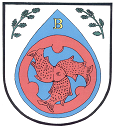 73-240 Bierzwnik, ul. Kopernika 2,tel. 95-768-01-30; 664011220; fax. 95-768-01-11e-mail:urzad@bierzwnik.pl;budownictwo@bierzwnik.plwww.bierzwnik.pl, www.bip.bierzwnik.pl IS.II.6733.7.8.2022                                                                      Bierzwnik, dnia 27 grudnia 2022 r.OBWIESZCZENIEStosownie do art. 53 ust. 1 ustawy z dnia 27 marca 2003 r. o planowaniu 
i zagospodarowaniu przestrzennym (t. j. Dz. U. z 2022 r. poz. 503 ze zm.), oraz art. 10 § 1 Kodeksu postępowania administracyjnego z dnia 14 czerwca 1960 r., (t. j. Dz. U. z 2022 r. poz. 2000 ze zm.),zawiadamiam		strony postępowania, dotyczącego wydania decyzji o ustaleniu lokalizacji inwestycji celu publicznego dla inwestycji polegającej na:przebudowie linii napowietrznej SN 15 kV nr  L- 311 polegającej na budowie linii kablowej SN 15 kV w celu usunięcia kolizji pomiędzy istniejącą infrastrukturą, a planowanym zagospodarowaniem terenu a działce o nr ewid. 4/12, 4/75, 4/76, 4/86 obręb Bierzwnik, gmina Bierzwnik.	o możliwości zapoznania się ze zgromadzonymi materiałami w przedmiotowej sprawie. 	Niniejszą informację wywieszono w dniu 27 grudnia 2022 r. na tablicy ogłoszeń Urzędu Gminy w Bierzwniku, oraz na stronie internetowej UG w Bierzwniku (www.bierzwnik.pl) w Biuletynie Informacji Publicznej.Zawiadomienie uważa się za dokonane po upływie 7 dni od publicznego ogłoszenia.Sprawę prowadzi:Kamila SzczepańskaStanowisko ds. budownictwa i zagospodarowania przestrzennegotel. 664011220e-mail: budownictwo@bierzwnik.pl